Annual MeetingSunday, January 28, 202411:35 AMAGENDA FOR ANNUAL MEETING 2023St Paul’s Episcopal Church, CarondeletREPORTS ON 2023 MINISTRIES AND ACTIVITIES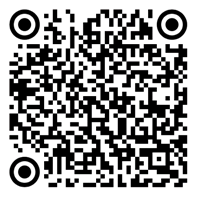 Red text indicates need for a motion, second and vote on that topic.Call to OrderAppointment of the Clerk- Matt SchroederEmily O'Chou moves to appoint, Karen Watts seconds, all aye.Review and Approval of Minutes from Annual Meeting 2023 (reviewed by Vestry Feb 2023)- Karen Watts moves to accept, Mary Coumo seconds, all ayeAcknowledgement and thanks to Vestry Members and Delegates completing terms:  Richard Byrne & Cindy CombsPresentation of SlateElections to Vestry (Serving a three year term from 2024-2026)Ed RaheMaddie NadorSelf-Nominations from the floorSee back of page for current VestryElections to Delegate (Serving a two year term 2024-2025)Richard Byrne Current delegate: Jim Harris (completing Debbie Wheeler’s term)Current Alternate: Randy Wicks (completing Karin Moore’s term)RemarksRectorTough year through losses in the Community. Year of growth, especially regarding the Heighm House. When in need, people stepped up and gave. Call out to Laura Shields.Transition to reduce hours to have time to finish book. Addition of Executive Director, Darian Wigfall to position to take on new projects.Call for congregation to take on what they can. Priesthood of all.I love you all and am grateful to be your priest!Executive DirectorSince November, has taken on overseeing work at Heigham House and running the Warm Up program.Think of Rebecca as Sunday, and Darian as Monday through FridayUpdate on Heigham House- preparing it to be ready for renters. Work is ongoing, hoping for work to be complete end of February and have renters in March. Working with International Institute and a man named Juan to identify renters.Question from Mary regarding list of resources available to those in the community seeking help beyond what we can provide.Resources have largely been compiled by Laura Shields and are available on the bulletin board in the common room. Will be emailed out.Question from Angela- Anything you need from us to succeed?Would love to see the meal being offered every week. Darian commits to cooking once a month. Would love to see more volunteer.Another untapped resource could high school students in need of completing Community Service HoursSr. WardenConcern over Heigham House is what compelled me to serve. Glad we are able to house someone who needs it with that house. Thanks to Angela we were able to secure additional parking for Sunday.Thankful for being able to provide meals twice a month.Thankful for the birthday celebrations and other outreach we are doing with the youth detention center. Thanks to LeAnne Rahe for taking lead.We are trying to lessen our dependence on fossil fuels with our solar panels.We continue to do good with our little free pantry. Can goods go quickly, so if you are able to donate at any time it will go to need.Glad to serve as Sr. Warden another year.Jr. WardenJames is unwell and unable to attend today. Please see his report in the packet.Question from Angela- regarding adding insulation in the attic to the Heigham House. Perhaps a volunteer opportunity.Treasurer’s Report (The Fun Part)Directed attention to "Statement of Assets, Liabilities, and Net Assets" (aka Balance Sheet)Return on Diocesan Investment Trust (DIT) was 17% more than covered the $40,000 we needed to withdrawal to keep up with operation.Designated Funds- Conrad family trust covering costs of Heigham House repairs is currently overspent, but expecting to get a donation from them to cover/continue.La Misa funding will not continue from the Diocese next yearKelton-White Loan is a manageable payment of $353 per monthIncome Statement-Income was $10,130 above budgetedExpenses-Largest expenses are payroll for pastor and executive directorExpenses were $6,118  less than budgeted.Operating loss was less than expected at $26,909Directed attention to 2024 Budget DraftExpected total income $107,650 (reduction in budgeted pledges due to several leaving the parish)Salaries are a bit less than last year's actual due to change in part-time by Rebecca.Operating Deficit is expected to be $47,364. This is covered by withdrawing from the DITThere are other non-budgeted items- such as repairing the sidewalk, painting the church, paving the parking lot. Optimistic that those costs will be covered by a Kelton-White GrantRecommendation-Provide a budget for Thursday MealsApproval of the 2024 BudgetAngela moves to approve, Cindy seconds, all ayeElection of Vestry and Delegate CandidatesSybil declares intent to be an alternate for ConventionKaren moves to elect, Mary seconds, all ayeMotion to AdjournKaren moves to elect, Mary seconds, all ayeClosing PrayerCurrent Vestry:Finishing in 2025: Laura Renshaw, Justin Vitale (completing vacated term), Tom Schroeder, Finishing in 2026, Karen Watts, Angela Breeher (completing vacated term), James Ammon (completing vacated term).